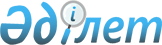 О снятии ограничительных мероприятий и признании утратившим силу решения акима Сулукольского сельского округа от 17 января 2022 года № 1 "Об установлении ограничительных мероприятий"Решение акима Сулукольского сельского округа Аулиекольского района Костанайской области от 24 марта 2022 года № 4
      В соответствии со статьей 35 Закона Республики Казахстан "О местном государственном управлении и самоуправлении в Республике Казахстан", с подпунктом 8) статьи 10-1 Закона Республики Казахстан "О ветеринарии" и на основании представления главного государственного ветеринарно-санитарного инспектора Аулиекольского района от 16 марта 2022 года № 01-22/110 РЕШИЛ:
      1. Снять ограничительные мероприятия по бешенству крупного рогатого скота на территории личного подворья Абзалова Марата Жеткеншековича в селе Чили Сулукольского сельского округа Аулиекольского района Костанайской области.
      2. Признать утратившим силу решение акима Сулукольского сельского округа "Об установлении ограничительных мероприятий" от 17 января 2022 года № 1 (зарегистрировано в Реестре государственной регистрации нормативных правовых актов под № 164339).
      3. Государственному учреждению "Аппарат акима Сулукольского сельского округа" в установленном законодательством Республики Казахстан порядке обеспечить:
      1) в течение двадцати календарных дней со дня подписания настоящего решения направление его в электронном виде на казахском и русском языках в Республиканское государственное предприятие на праве хозяйственного ведения "Институт законодательства и правовой информации Республики Казахстан" для официального опубликования и включения в Эталонный контрольный банк нормативных правовых актов Республики Казахстан;
      2) размещение настоящего решения на интернет - ресурсе акимата Аулиекольского района после его официального опубликования.
      4. Контроль за исполнением настоящего решения оставляю за собой.
      5. Настоящее решение вводится в действие со дня его первого официального опубликования.
      СОГЛАСОВАНО:
      Руководитель республиканского
      государственного учреждения
      "Аулиекольское районное Управление
      санитарно-эпидемиологического
      контроля Департамента санитарно-
      эпидемиологического контроля
      Костанайской области Комитета
      санитарно-эпидемиологического
      контроля Министерства
      здравоохранения Республики
      Казахстан"
      ______________________ Е. Дуйсенов
      "___" ___________________ 2022 год
					© 2012. РГП на ПХВ «Институт законодательства и правовой информации Республики Казахстан» Министерства юстиции Республики Казахстан
				
      Аким Сулукольского сельского округа 

К. Шарипов
Руководитель государственногоучреждения "Аулиекольская районнаятерриториальная инспекция Комитетаветеринарного контроля и надзораМинистерства сельского хозяйстваРеспублики Казахстан"____________________ А. Тайшибаев"___" ___________________ 2022 год